Job Description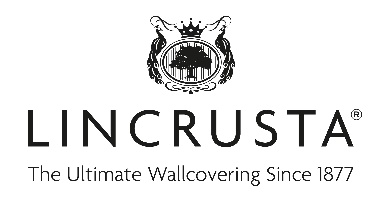 Position:	Showroom & Field Sales Executive, Chelsea HarbourType:		Full time, permanentHours:		VariableSalary:		Negotiable dependent on experienceApplicant:Enthusiastic and energetic, with exceptional communication skills and with experience / interest in the interior design industry.Confident, proactive and well-organised.Minimum 2 years’ experience in a Sales or Customer Service role.Computer literate, with experience using Microsoft Office and preferably CRM databases.Able to work within a small team and capable of multi-tasking in a busy environment.A good team player, but also confident working independently.Main responsibilities:Assist the Showroom Manager in day to day running of the showroom.Assist clients in selection of designs and decorative schemes.Assist in maintaining the showroom presentation.Take responsibility for maintaining and organising showroom sample library.Respond to phone and email enquiries from architects and designers in a timely manner.Provide quotes for projects, including pricing, stock and lead times.Liaise with Customer Service team at head office on a daily basis to provide excellent levels of customer service to clients using the showroom.Manage showroom in absence of Showroom Manager.Pro-actively develop relationships with architect and design practices, and visit them in their premises to present our Collection and work with them in specifying our products for projects.Meet agreed sales targets and other KPI’s.To apply, please send your CV and covering letter stating salary expectations to Martin O’Kane at martin.okane@lincrusta.com